Safe Kids Connecticut Membership Application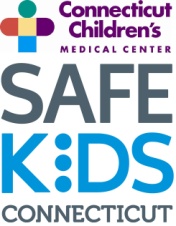 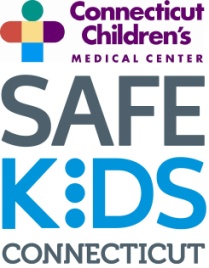 Please return this form to Meg at mmccabe@connecticutchildrens.org or return form to:Safe Kids Connecticut282 Washington St.Hartford, CT 06106I can help Safe Kids Connecticut by:□ Attending coalition meetings□ Volunteering for events (or providing volunteers from my organization) □ Supporting activities with donations or fundraising□ Hosting or sponsoring a Safe Kids Connecticut event or program Are you interested in receiving the Safe Kids Connecticut e-newsletter?□ Yes 					□ NoAre you interested in working in a specific coalition?□ Safe Kids Fairfield County               □ Safe Kids Windham County             □ Safe Kids New London County□ Safe Kids Litchfield County             □ Safe Kids Greater Naugatuck Valley  □ Safe Kids Greater New Haven □ Safe Kids Greater WaterburyAre you interested in leading a Safe Kids Coalition in your area?□ Yes                  □ No                                                                                                                            ,Signature                                                                                                    Date Like us on Facebook! https://www.facebook.com/SafeKidsCT